СОВЕТ НАРОДНЫХ ДЕПУТАТОВГРИШЕВСКОГО СЕЛЬСКОГО ПОСЕЛЕНИЯПОДГОРЕНСКОГО МУНИЦИПАЛЬНОГО РАЙОНАВОРОНЕЖСКОЙ ОБЛАСТИРЕШЕНИЕот  «29» декабря 2022  года   № 26 поселок  Опыт Об утверждении изменения (дополнения) Генерального плана Гришевского сельского поселенияПодгоренского муниципального района, утвержденного решением Совета народных депутатовГришевского сельского поселения от 26.12.2011 г № 35  «Об утверждении Генерального плана Гришевского сельского поселения »В соответствии с Градостроительным кодексом Российской Федерации, Законом Российской Федерации от 06.10.2003 № 131-ФЗ «Об общих принципах организации местного самоуправления в Российской Федерации», Законом Воронежской области от 07.07.2006 № 61-ОЗ «О регулировании градостроительной деятельности в Воронежской области», Уставом Гришевского сельского поселения, на основании заключения о результатах публичных слушаний по проекту изменений  генерального плана Гришевского сельского поселения, с учетом протоколов публичных слушаний по проекту изменений генерального плана Гришевского сельского поселения, с учетом полученных согласований по проекту изменений генерального плана, Совет народных депутатов Гришевского сельского поселения  Подгоренского муниципального района Воронежской  области,Р е ш и л:1. Внести  в Решение Совета народных депутатов Гришевского сельского поселения  Подгоренского муниципального района Воронежской области от 26.12.2011 года № 35 «Об утверждении Генерального плана Гришевского сельского поселения» изменения (дополнения) в части установления границы населенных пунктов согласно приложению.2. Опубликовать (обнародовать) настоящее решение и внесенные изменения в генеральный план Гришевского сельского поселения в установленном порядке и разместить на официальном сайте органов местного самоуправления Подгоренского муниципального района.3. Настоящее решение вступает в силу со дня его официального опубликования.4. Контроль за исполнением настоящего решения оставляю за собой.Глава Гришевскогосельского поселения						А.Е. СергеенкоПриложениек решению Совета народных депутатовГришевского сельского поселенияПодгоренского муниципального района Воронежской областиот  «29» декабря 2022  года   № 26 СВЕДЕНИЯ О ГРАНИЦАХ НАСЕЛЕННЫХ ПУНКТОВ ПОСЁЛОКА ОПЫТ, ХУТОРА ГРИГОРЬЕВКА, ХУТОРА РЕПЬЕВ, ХУТОРА САПРИНО, ХУТОРА СЕРПАНКИ, ХУТОРА СТЕПАНОВКА,ПОСЁЛКА ТЕРНОВОЕГРАФИЧЕСКОЕ ОПИСАНИЕ МЕСТОПОЛОЖЕНИЯ ГРАНИЦ НАСЕЛЕННЫХ ПУНКТОВ, ПЕРЕЧЕНЬ КООРДИНАТ ХАРАКТЕРНЫХ ТОЧЕК ГРАНИЦ НАСЕЛЕННЫХ ПУНКТОВОПИСАНИЕ МЕСТОПОЛОЖЕНИЯ ГРАНИЦпосёлок Опыт Гришевского сельского поселенияПодгоренского муниципального районаВоронежской областинаименование объекта, местоположение границ которого описано(далее - объект)Раздел 1Раздел 2Раздел 3Раздел 4 План границ объекта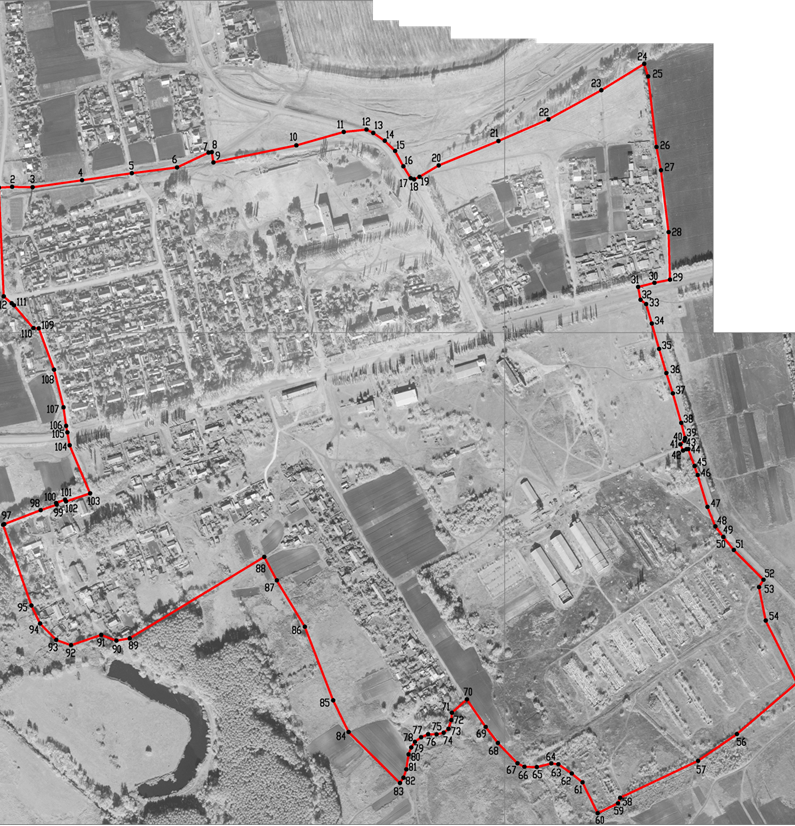 ОПИСАНИЕ МЕСТОПОЛОЖЕНИЯ ГРАНИЦ хутор Григорьевка Гришевского сельского поселения Подгоренского муниципального района Воронежской области(наименование объекта, местоположение границ которого описано(далее - объект)Раздел 1Раздел 2Раздел 3Раздел 4 План границ объекта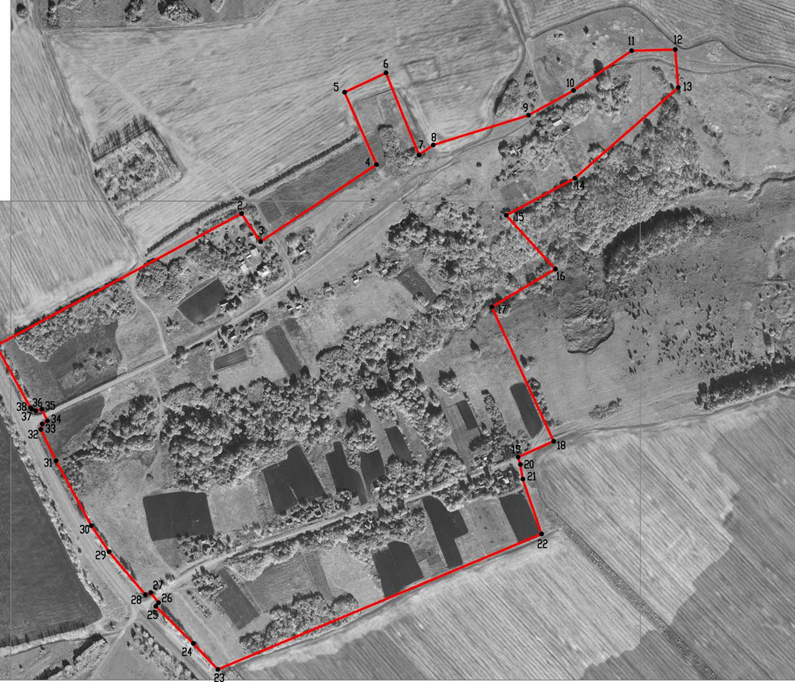 ОПИСАНИЕ МЕСТОПОЛОЖЕНИЯ ГРАНИЦ хутор Репьев Гришевского сельского поселения Подгоренского муниципального района Воронежской области(наименование объекта, местоположение границ которого описано(далее - объект)Раздел 1Раздел 2Раздел 3Раздел 4 План границ объекта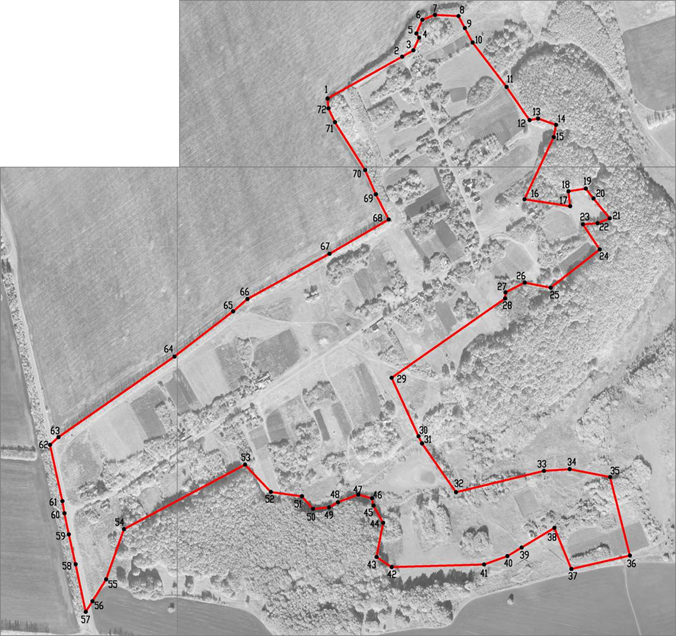 ОПИСАНИЕ МЕСТОПОЛОЖЕНИЯ ГРАНИЦхутор Саприно Гришевского сельского поселения Подгоренского муниципального района Воронежской области(наименование объекта, местоположение границ которого описано(далее - объект)Раздел 1Раздел 2Раздел 3Раздел 4План границ объекта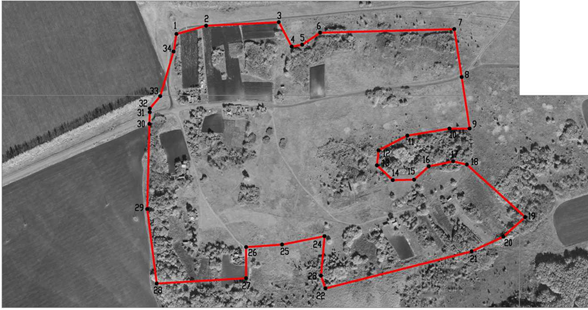 ОПИСАНИЕ МЕСТОПОЛОЖЕНИЯ ГРАНИЦхутор Серпанки Гришевского сельского поселения Подгоренского муниципального района Воронежской области(наименование объекта, местоположение границ которого описано(далее - объект)Раздел 1Раздел 2Раздел 3Раздел 4 План границ объекта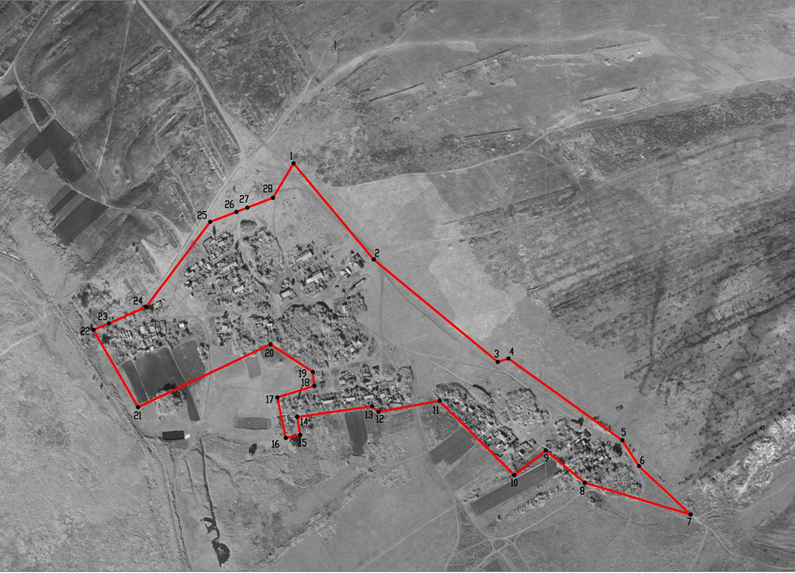 ОПИСАНИЕ МЕСТОПОЛОЖЕНИЯ ГРАНИЦхутор Степановка Гришевского сельского поселения Подгоренского муниципального района Воронежской областинаименование объекта, местоположение границ которого описано(далее - объект)Раздел 1Раздел 2Раздел 3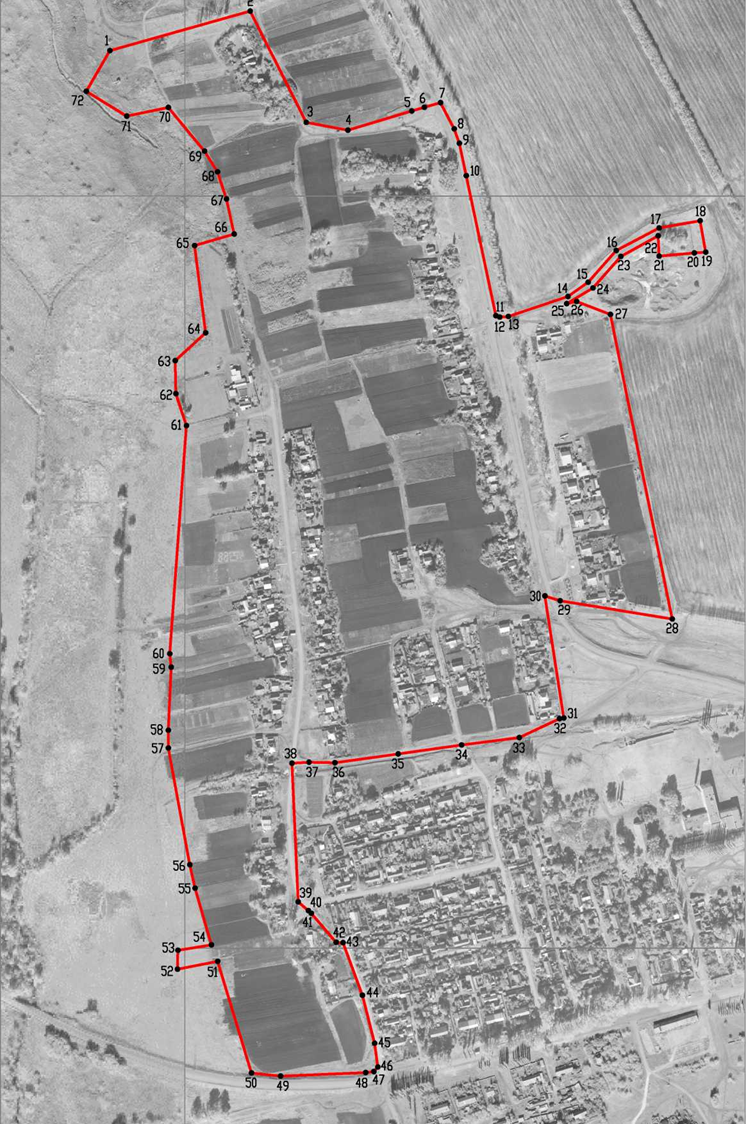 ОПИСАНИЕ МЕСТОПОЛОЖЕНИЯ ГРАНИЦпосёлок Терновое Гришевского сельского поселения Подгоренского муниципального района Воронежской области(наименование объекта, местоположение границ которого описано(далее - объект)Раздел 1Раздел 2Раздел 3Раздел 4План границ объекта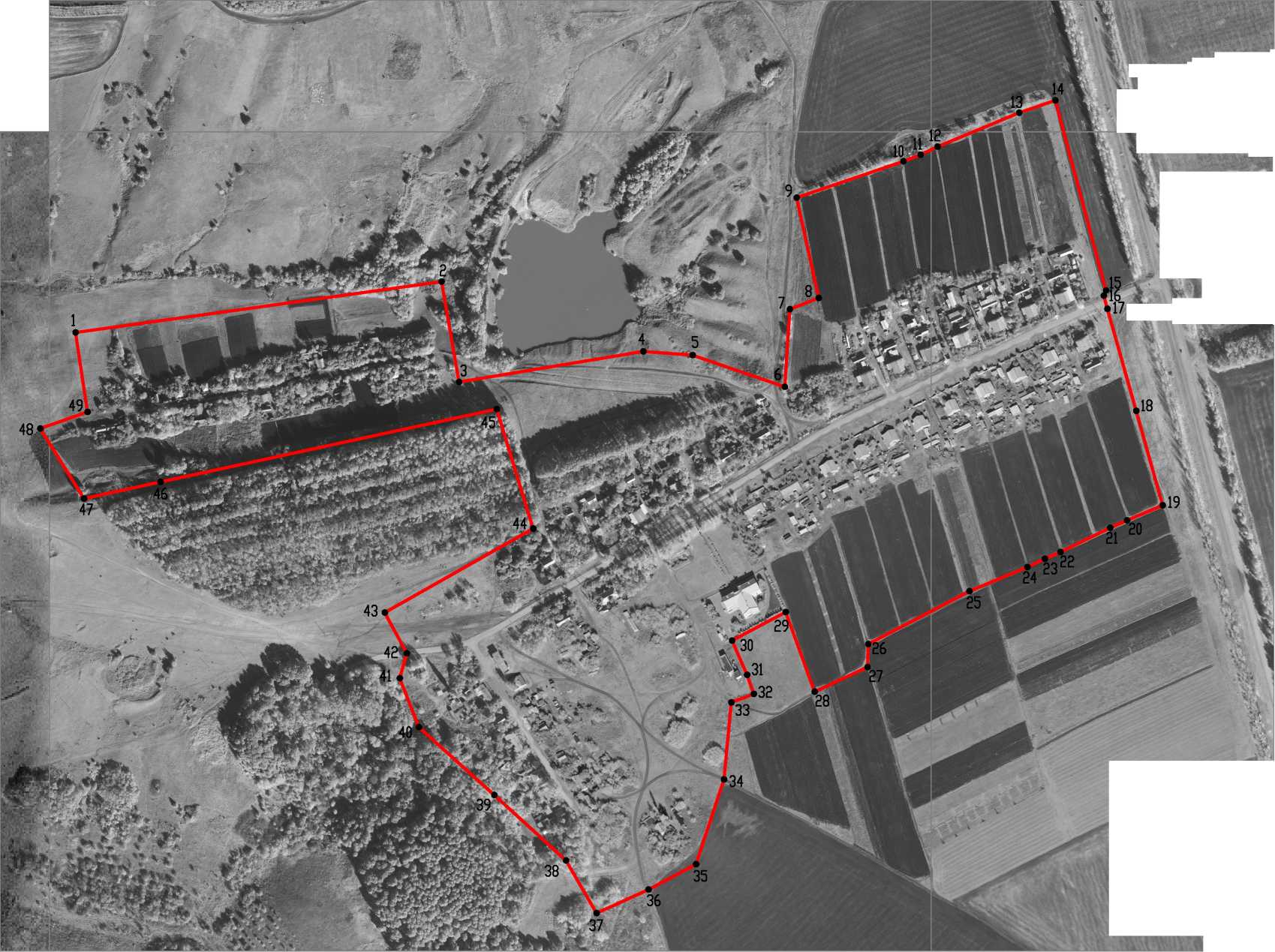 Сведения об объектеСведения об объектеСведения об объекте№п/пХарактеристики объектаОписание характеристик1231Местоположение объектаВоронежская область, Подгоренский муниципальный район, Гришевское сельское поселение, посёлок Опыт2Площадь объекта ±величина погрешности определенияплощади (Р ± Дельта Р)1060325+/-3604 м23Иные характеристики объекта-Сведения о местоположении границ объектаСведения о местоположении границ объектаСведения о местоположении границ объектаСведения о местоположении границ объектаСведения о местоположении границ объектаСведения о местоположении границ объектаСведения о местоположении границ объектаСведения о местоположении границ объектаСведения о местоположении границ объекта1. Система координат: -1. Система координат: -1. Система координат: -1. Система координат: -1. Система координат: -1. Система координат: -1. Система координат: -1. Система координат: -1. Система координат: -2. Сведения о характерных точках границ объекта2. Сведения о характерных точках границ объекта2. Сведения о характерных точках границ объекта2. Сведения о характерных точках границ объекта2. Сведения о характерных точках границ объекта2. Сведения о характерных точках границ объекта2. Сведения о характерных точках границ объекта2. Сведения о характерных точках границ объекта2. Сведения о характерных точках границ объектаОбозначение характерных точек границКоординаты, мКоординаты, мКоординаты, мКоординаты, мМетод определения координат характерной точкиМетод определения координат характерной точкиСредняя квадратическая погрешность положения характерной точки (М1), мОписание обозначения точки на местности (при наличии)Обозначение характерных точек границXУУУМетод определения координат характерной точкиМетод определения координат характерной точкиСредняя квадратическая погрешность положения характерной точки (М1), мОписание обозначения точки на местности (при наличии)123334456---------3. Сведения о характерных точках части (частей) границы объекта3. Сведения о характерных точках части (частей) границы объекта3. Сведения о характерных точках части (частей) границы объекта3. Сведения о характерных точках части (частей) границы объекта3. Сведения о характерных точках части (частей) границы объекта3. Сведения о характерных точках части (частей) границы объекта3. Сведения о характерных точках части (частей) границы объекта3. Сведения о характерных точках части (частей) границы объекта3. Сведения о характерных точках части (частей) границы объектаОбозначение характерных точек части границыКоординаты, мКоординаты, мКоординаты, мКоординаты, мМетод определения координат характерной точкиМетод определения координат характерной точкиСредняя квадратическая погрешность положения характерной точки (М1), мОписание обозначения точки на местности (при наличии)Обозначение характерных точек части границыXУУУМетод определения координат характерной точкиМетод определения координат характерной точкиСредняя квадратическая погрешность положения характерной точки (М1), мОписание обозначения точки на местности (при наличии)123334456Часть №Часть №Часть №Часть №Часть №Часть №Часть №Часть №Часть №Сведения о местоположении измененных (уточненных) границ объектаСведения о местоположении измененных (уточненных) границ объектаСведения о местоположении измененных (уточненных) границ объектаСведения о местоположении измененных (уточненных) границ объектаСведения о местоположении измененных (уточненных) границ объектаСведения о местоположении измененных (уточненных) границ объектаСведения о местоположении измененных (уточненных) границ объектаСведения о местоположении измененных (уточненных) границ объекта1. Система координат: МСК - 36, зона 11. Система координат: МСК - 36, зона 11. Система координат: МСК - 36, зона 11. Система координат: МСК - 36, зона 11. Система координат: МСК - 36, зона 11. Система координат: МСК - 36, зона 11. Система координат: МСК - 36, зона 11. Система координат: МСК - 36, зона 12. Сведения о характерных точках границ объекта2. Сведения о характерных точках границ объекта2. Сведения о характерных точках границ объекта2. Сведения о характерных точках границ объекта2. Сведения о характерных точках границ объекта2. Сведения о характерных точках границ объекта2. Сведения о характерных точках границ объекта2. Сведения о характерных точках границ объектаОбозначениехарактерныхточекграницСуществующие координаты, мСуществующие координаты, мИзмененные (уточненные) координаты, мИзмененные (уточненные) координаты, мМетод определения координат характерной точкиСредняяквадратическаяпогрешность положения характерной точки (М{), мОписание обозначения точки на местности (при наличии)ОбозначениехарактерныхточекграницXУXУМетод определения координат характерной точкиСредняяквадратическаяпогрешность положения характерной точки (М{), мОписание обозначения точки на местности (при наличии)123456781378246.201324141.92--Аналитический0.20-2378247.391324164.48--Аналитический0.20-3378246.861324199.04--Картометрический1.00-4378258.561324283.14--Картометрический1.00-5378270.531324367.31--Картометрический1.00-6378280.291324444.02--Аналитический0.10-7--378305.421324497.35Аналитический0.10-8--378306.161324503.07Картометрический1.00-9378288.811324505.75--Аналитический0.10-10378317.691324646.49--Картометрический1.00-11378340.401324726.78--Аналитический0.20-12378344.511324765.39--Аналитический0.20-13378338.711324776.78--Аналитический0.20-14378325.601324796.46--Аналитический0.20-15378308.291324813.86--Аналитический0.20-16378282.291324827.74--Аналитический0.20-17378262.111324840.42--Аналитический0.20-18378260.171324846.22--Аналитический0.20-19378264.491324855.20--Аналитический0.20-20378283.771324887.66--Картометрический1.00-21378325.111324989.14--Картометрический1.00-22378361.981325073.88--Картометрический1.00-23378411.281325163.64--Картометрический1.00-24378455.791325236.24--Картометрический1.00-25378434.601325243.05--Картометрический1.00-26378315.011325257.01--Картометрический1.00-27378275.571325264.73--Картометрический1.00-28378170.651325277.63--Картометрический1.00-29378090.231325280.00--Картометрический1.00-30378084.751325253.74--Картометрический1.00-31378077.911325226.08--Аналитический0.20-32378056.221325230.01--Аналитический0.20-33378048.631325239.68--Картометрический1.00-34378015.771325249.18--Картометрический1.00-35377972.781325261.57--Картометрический1.00-36377931.851325273.75--Картометрический1.00-37377897.421325284.91--Картометрический1.00-38377847.421325299.16--Картометрический1.00-39377821.701325305.79--Картометрический1.00-40377817.291325304.58--Картометрический1.00-41377811.161325297.68--Картометрический1.00-42377800.611325302.09--Картометрический1.00-43377802.911325307.84--Картометрический1.00-44377803.091325311.09--Картометрический1.00-45377774.401325321.71--Картометрический1.00-46377759.111325326.97--Картометрический1.00-47377705.041325343.62--Картометрический1.00-48377672.261325356.82--Картометрический1.00-49377654.261325370.40--Картометрический1.00-50377653.861325370.72--Картометрический1.00-51377632.071325388.05--Картометрический1.00-52377581.631325438.49--Картометрический1.00-53377569.181325430.90--Картометрический1.00-54377512.411325442.43--Картометрический1.00-55377407.051325495.24--Картометрический1.00-56377320.021325393.50--Картометрический1.00-57377274.941325327.63--Картометрический1.00-58377212.171325195.37--Картометрический1.00-59377202.721325191.79--Картометрический1.00-60377186.041325157.33--Картометрический1.00-61377238.321325131.71--Картометрический1.00-62377253.341325113.33--Картометрический1.00-63377269.171325090.73--Картометрический1.00-64377270.421325078.78--Картометрический1.00-65377264.281325054.18--Картометрический1.00-66377264.581325032.99--Картометрический1.00-67377270.641325021.45--Картометрический1.00-68377305.071324988.24--Картометрический1.00-69377332.301324967.50--Картометрический1.00-70377379.021324935.55--Картометрический1.00-71377356.321324910.20--Картометрический1.00-72377343.961324909.12--Картометрический1.00-73377329.081324904.30--Картометрический1.00-74377322.371324896.28--Картометрический1.00-75377319.711324884.13--Картометрический1.00-76377319.991324869.88--Картометрический1.00-77377314.831324858.08--Картометрический1.00-78377306.891324847.30--Картометрический1.00-79377297.451324841.21--Картометрический1.00-80377285.641324836.75--Картометрический1.00-81377260.351324833.04--Картометрический1.00-82377246.241324828.10--Картометрический1.00-83377237.291324822.08--Картометрический1.00-84377323.621324734.99--Картометрический1.00-85377377.341324708.75--Картометрический1.00-86377502.041324660.75--Картометрический1.00-87377580.611324613.21--Картометрический1.00-88377620.431324591.96--Картометрический1.00-89377482.521324363.69--Картометрический1.00-90377478.371324341.34--Картометрический1.00-91377488.121324315.53--Картометрический1.00-92377470.761324264.31--Картометрический1.00-93377479.651324239.20--Картометрический1.00-94377507.571324211.83--Картометрический1.00-95377537.941324197.11--Картометрический1.00-96377675.031324149.11--Картометрический1.00-97377675.751324151.06--Аналитический0.20-98377699.631324212.94--Аналитический0.20-99377708.901324240.15--Картометрический1.00-100377711.671324239.01--Аналитический0.10-101377717.451324254.46--Аналитический0.10-102377714.231324255.79--Картометрический1.00-103377728.141324296.62--Картометрический1.00-104377809.421324261.96--Аналитический0.20-105377831.381324258.20--Аналитический0.20-106377842.321324256.01--Аналитический0.20-107377873.771324251.67--Картометрический1.00-108377937.521324235.65--Картометрический1.00-109--378007.691324209.73Картометрический1.00-110--378008.061324200.60Картометрический1.00-111378046.661324167.67--Картометрический1.00-112378050.231324163.59--Аналитический0.20-113378061.931324150.20--Аналитический0.20-1378246.201324141.92--Аналитический0.20-3. Сведения о характерных точках части (частей) границы объекта3. Сведения о характерных точках части (частей) границы объекта3. Сведения о характерных точках части (частей) границы объекта3. Сведения о характерных точках части (частей) границы объекта3. Сведения о характерных точках части (частей) границы объекта3. Сведения о характерных точках части (частей) границы объекта3. Сведения о характерных точках части (частей) границы объекта3. Сведения о характерных точках части (частей) границы объектаЧасть №Часть №Часть №Часть №Часть №Часть №Часть №Часть №Сведения об объектеСведения об объектеСведения об объекте№п/пХарактеристики объектаОписание характеристик1231Местоположение объектаВоронежская область, Подгоренский муниципальный район, Гришевское сельское поселение, хутор Григорьевка2Площадь объекта ±величина погрешности определенияплощади (Р ± Дельта Р)507211+/-2493 м23Иные характеристики объекта-Сведения о местоположении границ объектаСведения о местоположении границ объектаСведения о местоположении границ объектаСведения о местоположении границ объектаСведения о местоположении границ объектаСведения о местоположении границ объекта1. Система координат: МСК - 36, зона 11. Система координат: МСК - 36, зона 11. Система координат: МСК - 36, зона 11. Система координат: МСК - 36, зона 11. Система координат: МСК - 36, зона 11. Система координат: МСК - 36, зона 12. Сведения о характерных точках границ объекта2. Сведения о характерных точках границ объекта2. Сведения о характерных точках границ объекта2. Сведения о характерных точках границ объекта2. Сведения о характерных точках границ объекта2. Сведения о характерных точках границ объектаОбозначение характерных точек границКоординаты, мКоординаты, мМетод определения координат характерной точкиСредняя квадратическая погрешность положения характерной точки (М1), мОписание обозначения точки на местности (при наличии)Обозначение характерных точек границXУМетод определения координат характерной точкиСредняя квадратическая погрешность положения характерной точки (М1), мОписание обозначения точки на местности (при наличии)1234561384771.261310976.90Аналитический0.30-2384980.441311366.36Картометрический1.00-3384935.991311396.57Картометрический1.00-4385058.041311580.54Картометрический1.00-5385172.501311529.97Картометрический1.00-6385203.081311595.65Картометрический1.00-7385073.401311648.11Картометрический1.00-8385088.971311670.78Картометрический1.00-9385136.021311821.81Картометрический1.00-10385175.151311893.32Картометрический1.00-11385238.301311985.70Картометрический1.00-12385240.181312055.09Картометрический1.00-13385179.901312059.93Картометрический1.00-14385036.231311895.64Картометрический1.00-15384977.801311786.54Картометрический1.00-16384892.711311864.68Картометрический1.00-17384832.521311763.74Картометрический1.00-18384620.001311862.00Картометрический1.00-19384594.831311805.59Аналитический0.20-20384583.201311809.13Аналитический0.20-21384559.961311812.96Картометрический1.00-22384473.151311842.85Картометрический1.00-23384258.691311328.53Аналитический0.30-24384299.931311289.70Аналитический0.30-25384358.661311230.02Аналитический0.30-26384364.401311234.43Аналитический0.30-27384380.331311221.89Аналитический0.30-28384377.201311213.50Аналитический0.30-29384445.171311155.78Аналитический0.30-30384486.401311127.79Аналитический0.30-31384588.901311071.76Аналитический0.30-32384638.851311047.27Аналитический0.30-33384647.251311049.69Аналитический0.30-34384652.091311057.83Аналитический0.30-35384670.961311049.17Аналитический0.30-36384668.151311039.32Аналитический0.30-37384670.611311033.27Аналитический0.30-38384673.081311030.82Аналитический0.30-1384771.261310976.90Аналитический0.30-3. Сведения о характерных точках части (частей) границы объекта3. Сведения о характерных точках части (частей) границы объекта3. Сведения о характерных точках части (частей) границы объекта3. Сведения о характерных точках части (частей) границы объекта3. Сведения о характерных точках части (частей) границы объекта3. Сведения о характерных точках части (частей) границы объектаОбозначение характерных точек части границыКоординаты, мКоординаты, мМетод определения координат характерной точкиСредняя квадратическая погрешность положения характерной точки (М1), мОписание обозначения точки на местности (при наличии)Обозначение характерных точек части границыXУМетод определения координат характерной точкиСредняя квадратическая погрешность положения характерной точки (М1), мОписание обозначения точки на местности (при наличии)123456Часть №Часть №Часть №Часть №Часть №Часть №------Сведения о местоположении измененных (уточненных) границ объектаСведения о местоположении измененных (уточненных) границ объектаСведения о местоположении измененных (уточненных) границ объектаСведения о местоположении измененных (уточненных) границ объектаСведения о местоположении измененных (уточненных) границ объектаСведения о местоположении измененных (уточненных) границ объектаСведения о местоположении измененных (уточненных) границ объектаСведения о местоположении измененных (уточненных) границ объекта1. Система координат: -1. Система координат: -1. Система координат: -1. Система координат: -1. Система координат: -1. Система координат: -1. Система координат: -1. Система координат: -2. Сведения о характерных точках границ объекта2. Сведения о характерных точках границ объекта2. Сведения о характерных точках границ объекта2. Сведения о характерных точках границ объекта2. Сведения о характерных точках границ объекта2. Сведения о характерных точках границ объекта2. Сведения о характерных точках границ объекта2. Сведения о характерных точках границ объектаОбозначение характерных точек границСуществующиекоординаты,мСуществующиекоординаты,мИзмененные(уточненные)координаты,мИзмененные(уточненные)координаты,мМетодопределениякоординатхарактернойточкиСредняя квадратическая погрешность положения характерной точки (М1), мОписание обозначения точки на местности (при наличии)Обозначение характерных точек границXУXУМетодопределениякоординатхарактернойточкиСредняя квадратическая погрешность положения характерной точки (М1), мОписание обозначения точки на местности (при наличии)12345678--------З.Сведения о характерных точках части (частей) границы объектаЗ.Сведения о характерных точках части (частей) границы объектаЗ.Сведения о характерных точках части (частей) границы объектаЗ.Сведения о характерных точках части (частей) границы объектаЗ.Сведения о характерных точках части (частей) границы объектаЗ.Сведения о характерных точках части (частей) границы объектаЗ.Сведения о характерных точках части (частей) границы объектаЗ.Сведения о характерных точках части (частей) границы объектаЧасть №Часть №Часть №Часть №Часть №Часть №Часть №Часть №--------Сведения об объектеСведения об объектеСведения об объекте№п/пХарактеристики объектаОписание характеристик1231Местоположение объектаВоронежская область, Подгоренский муниципальный район, Гришевское сельское поселение, хутор Репьев2Площадь объекта ±величина погрешности определенияплощади (Р ± Дельта Р)437659+/-2315 м23Иные характеристики объекта-Сведения о местоположении границ объектаСведения о местоположении границ объектаСведения о местоположении границ объектаСведения о местоположении границ объектаСведения о местоположении границ объектаСведения о местоположении границ объекта1. Система координат: МСК - 36, зона 11. Система координат: МСК - 36, зона 11. Система координат: МСК - 36, зона 11. Система координат: МСК - 36, зона 11. Система координат: МСК - 36, зона 11. Система координат: МСК - 36, зона 12. Сведения о характерных точках границ объекта2. Сведения о характерных точках границ объекта2. Сведения о характерных точках границ объекта2. Сведения о характерных точках границ объекта2. Сведения о характерных точках границ объекта2. Сведения о характерных точках границ объектаОбозначение характерных точек границКоординаты, мКоординаты, мМетод определения координат характерной точкиСредняя квадратическая погрешность положения характерной точки (М1), мОписание обозначения точки на местности (при наличии)Обозначение характерных точек границXУМетод определения координат характерной точкиСредняя квадратическая погрешность положения характерной точки (М1), мОписание обозначения точки на местности (при наличии)1234561378124.111318271.04Картометрический1.00-2378199.641318405.68Картометрический1.00-3378211.091318425.96Картометрический1.00-4378234.101318436.68Картометрический1.00-5378241.661318431.51Картометрический1.00-6378266.361318442.21Картометрический1.00-7378275.141318464.96Картометрический1.00-8378273.081318507.36Картометрический1.00-9378251.311318518.98Картометрический1.00-10378225.231318532.91Картометрический1.00-11378144.851318594.23Картометрический1.00-12378084.931318635.77Картометрический1.00-13378087.871318651.10Картометрический1.00-14378076.441318683.42Картометрический1.00-15378054.361318679.46Картометрический1.00-16377941.851318626.67Картометрический1.00-17377929.391318708.98Картометрический1.00-18377956.451318706.10Картометрический1.00-19377961.351318737.32Картометрический1.00-20377943.501318751.15Картометрический1.0021377907.461318780.40Картометрический1.00-22377898.701318758.49Картометрический1.00-23377896.661318732.26Картометрический1.00-24377851.321318762.47Картометрический1.00-25377782.031318673.80Картометрический1.00-26377791.161318627.11Картометрический1.00-27377773.671318592.37Картометрический1.00-28377762.651318591.66Картометрический1.00-29377619.321318386.81Картометрический1.00-30377513.471318435.26Аналитический0.20-31377500.611318441.67Аналитический0.20-32377412.481318502.90Аналитический0.20-33377451.021318661.63Картометрический1.00-34377454.171318708.17Картометрический1.00-35377439.901318781.19Картометрический1.00-36377298.061318816.84Картометрический1.00-37377273.791318711.28Картометрический1.00-38377347.931318680.71Картометрический1.00-39377312.351318621.61Картометрический1.00-40377296.821318595.81Картометрический1.00-41377281.861318553.66Картометрический1.00-42377277.111318386.87Картометрический1.00-43377295.381318359.54Картометрический1.00-44377357.221318371.50Картометрический1.00-45377388.291318354.08Аналитический0.20-46377401.301318351.47Аналитический0.20-47377408.151318326.55Аналитический0.20-48377394.411318289.70Аналитический0.20-49377385.121318273.72Аналитический0.20-50377382.351318244.74Картометрический1.00-51377405.041318224.90Картометрический1.00-52377412.901318168.68Картометрический1.00-53377462.191318122.00Картометрический1.00-54377345.701317903.50Картометрический1.00-55377255.021317871.38Картометрический1.00-56377215.451317846.62Аналитический0.2057377196.181317834.56Аналитический0.20-58377282.171317816.18Аналитический0.20-59377336.321317803.87Аналитический0.20-60377374.381317795.94Аналитический0.20-61377396.381317792.33Аналитический0.20-62377497.961317770.00Картометрический1.00-63377512.121317785.33Картометрический1.00-64377657.671317994.46Картометрический1.00-65377739.411318100.55Картометрический1.00-66377761.641318126.60Картометрический1.00-67377843.301318274.68Картометрический1.00-68377905.301318381.56Картометрический1.00-69377950.911318358.18Картометрический1.00-70377994.661318338.94Картометрический1.00-71378081.311318284.46Картометрический1.00-72378106.541318272.80Картометрический1.00-1378124.111318271.04Картометрический1.00-3. Сведения о характерных точках части (частей) границы объекта3. Сведения о характерных точках части (частей) границы объекта3. Сведения о характерных точках части (частей) границы объекта3. Сведения о характерных точках части (частей) границы объекта3. Сведения о характерных точках части (частей) границы объекта3. Сведения о характерных точках части (частей) границы объектаОбозначение характерных точек части границыКоординаты, мКоординаты, мМетод определения координат характерной точкиСредняя квадратическая погрешность положения характерной точки (М1), мОписание обозначения точки на местности (при наличии)Обозначение характерных точек части границыXУМетод определения координат характерной точкиСредняя квадратическая погрешность положения характерной точки (М1), мОписание обозначения точки на местности (при наличии)123456Часть №Часть №Часть №Часть №Часть №Часть №------Сведения о местоположении измененных (уточненных) границ объектаСведения о местоположении измененных (уточненных) границ объектаСведения о местоположении измененных (уточненных) границ объектаСведения о местоположении измененных (уточненных) границ объектаСведения о местоположении измененных (уточненных) границ объектаСведения о местоположении измененных (уточненных) границ объектаСведения о местоположении измененных (уточненных) границ объектаСведения о местоположении измененных (уточненных) границ объекта1. Система координат: -1. Система координат: -1. Система координат: -1. Система координат: -1. Система координат: -1. Система координат: -1. Система координат: -1. Система координат: -2. Сведения о характерных точках границ объекта2. Сведения о характерных точках границ объекта2. Сведения о характерных точках границ объекта2. Сведения о характерных точках границ объекта2. Сведения о характерных точках границ объекта2. Сведения о характерных точках границ объекта2. Сведения о характерных точках границ объекта2. Сведения о характерных точках границ объектаОбозначение характерных точек границСуществующиекоординаты,мСуществующиекоординаты,мИзмененные(уточненные)координаты,мИзмененные(уточненные)координаты,мМетодопределениякоординатхарактернойточкиСредняя квадратическая погрешность положения характерной точки (М1), мОписание обозначения точки на местности (при наличии)Обозначение характерных точек границXУXУМетодопределениякоординатхарактернойточкиСредняя квадратическая погрешность положения характерной точки (М1), мОписание обозначения точки на местности (при наличии)12345678--------З.Сведения о характерных точках части (частей) границы объектаЗ.Сведения о характерных точках части (частей) границы объектаЗ.Сведения о характерных точках части (частей) границы объектаЗ.Сведения о характерных точках части (частей) границы объектаЗ.Сведения о характерных точках части (частей) границы объектаЗ.Сведения о характерных точках части (частей) границы объектаЗ.Сведения о характерных точках части (частей) границы объектаЗ.Сведения о характерных точках части (частей) границы объектаЧасть №Часть №Часть №Часть №Часть №Часть №Часть №Часть №--------Сведения об объектеСведения об объектеСведения об объекте№п/пХарактеристики объектаОписание характеристик1231Местоположение объектаВоронежская область, Подгоренский муниципальный район, Гришевское сельское поселение, хутор Саприно2Площадь объекта ±величина погрешности определенияплощади (Р ± Дельта Р)271996+/-1825 м23Иные характеристики объекта-Сведения о местоположении границ объектаСведения о местоположении границ объектаСведения о местоположении границ объектаСведения о местоположении границ объектаСведения о местоположении границ объектаСведения о местоположении границ объекта1. Система координат: МСК - 36, зона 11. Система координат: МСК - 36, зона 11. Система координат: МСК - 36, зона 11. Система координат: МСК - 36, зона 11. Система координат: МСК - 36, зона 11. Система координат: МСК - 36, зона 12. Сведения о характерных точках границ объекта2. Сведения о характерных точках границ объекта2. Сведения о характерных точках границ объекта2. Сведения о характерных точках границ объекта2. Сведения о характерных точках границ объекта2. Сведения о характерных точках границ объектаОбозначение характерных точек границКоординаты, мКоординаты, мМетод определения координат характерной точкиСредняя квадратическая погрешность положения характерной точки (М1), мОписание обозначения точки на местности (при наличии)Обозначение характерных точек границXУМетод определения координат характерной точкиСредняя квадратическая погрешность положения характерной точки (М1), мОписание обозначения точки на местности (при наличии)1234561382119.051313337.15Картометрический1.00-2382135.081313394.39Картометрический1.00-3382141.951313534.83Картометрический1.00-4382094.741313559.79Картометрический1.00-5382098.331313580.08Картометрический1.00-6382121.571313614.59Картометрический1.00-7382128.371313873.67Картометрический1.00-8382035.831313887.95Картометрический1.00-9381936.211313903.32Картометрический1.00-10381936.211313864.24Картометрический1.00-11381922.691313783.09Картометрический1.00-12381894.231313727.36Картометрический1.00-13381865.221313724.48Картометрический1.00-14381836.721313754.83Картометрический1.00-15381837.521313796.17Картометрический1.00-16381863.311313824.51Картометрический1.00-17381872.921313871.58Картометрический1.00-18381866.641313898.00Картометрический1.00-19381765.171314010.69Картометрический1.00-20381727.451313968.68Картометрический1.00-21381698.861313907.11Картометрический1.00-22381627.391313624.89Картометрический1.00-23381651.891313616.22Картометрический1.00-24381728.261313623.16Картометрический1.00-25381712.191313541.16Картометрический1.00-26381707.261313471.76Картометрический1.00-27381647.071313471.45Картометрический1.00-28381636.881313298.78Картометрический1.00-29381780.831313280.57Картометрический1.00-30381945.111313284.84Аналитический0.20-31381967.841313285.43Аналитический0.20-32381975.031313285.62Картометрический1.00-33381998.971313305.72Картометрический1.00-34382085.021313331.55Картометрический1.00-1382119.051313337.15Картометрический1.00-3. Сведения о характерных точках части (частей) границы объекта3. Сведения о характерных точках части (частей) границы объекта3. Сведения о характерных точках части (частей) границы объекта3. Сведения о характерных точках части (частей) границы объекта3. Сведения о характерных точках части (частей) границы объекта3. Сведения о характерных точках части (частей) границы объектаОбозначение характерных точек части границыКоординаты, мКоординаты, мМетод определения координат характерной точкиСредняя квадратическая погрешность положения характерной точки (М1), мОписание обозначения точки на местности (при наличии)Обозначение характерных точек части границыXУМетод определения координат характерной точкиСредняя квадратическая погрешность положения характерной точки (М1), мОписание обозначения точки на местности (при наличии)123456Часть №Часть №Часть №Часть №Часть №Часть №------Сведения о местоположении измененных (уточненных) границ объектаСведения о местоположении измененных (уточненных) границ объектаСведения о местоположении измененных (уточненных) границ объектаСведения о местоположении измененных (уточненных) границ объектаСведения о местоположении измененных (уточненных) границ объектаСведения о местоположении измененных (уточненных) границ объектаСведения о местоположении измененных (уточненных) границ объектаСведения о местоположении измененных (уточненных) границ объекта1. Система координат: -1. Система координат: -1. Система координат: -1. Система координат: -1. Система координат: -1. Система координат: -1. Система координат: -1. Система координат: -2. Сведения о характерных точках границ объекта2. Сведения о характерных точках границ объекта2. Сведения о характерных точках границ объекта2. Сведения о характерных точках границ объекта2. Сведения о характерных точках границ объекта2. Сведения о характерных точках границ объекта2. Сведения о характерных точках границ объекта2. Сведения о характерных точках границ объектаОбозначение характерных точек границСуществующиекоординаты,мСуществующиекоординаты,мИзмененные(уточненные)координаты,мИзмененные(уточненные)координаты,мМетодопределениякоординатхарактернойточкиСредняя квадратическая погрешность положения характерной точки (М1), мОписание обозначения точки на местности (при наличии)Обозначение характерных точек границXУXУМетодопределениякоординатхарактернойточкиСредняя квадратическая погрешность положения характерной точки (М1), мОписание обозначения точки на местности (при наличии)12345678--------З.Сведения о характерных точках части (частей) границы объектаЗ.Сведения о характерных точках части (частей) границы объектаЗ.Сведения о характерных точках части (частей) границы объектаЗ.Сведения о характерных точках части (частей) границы объектаЗ.Сведения о характерных точках части (частей) границы объектаЗ.Сведения о характерных точках части (частей) границы объектаЗ.Сведения о характерных точках части (частей) границы объектаЗ.Сведения о характерных точках части (частей) границы объектаЧасть №Часть №Часть №Часть №Часть №Часть №Часть №Часть №--------Сведения об объектеСведения об объектеСведения об объекте№п/пХарактеристики объектаОписание характеристик1231Местоположение объектаВоронежская область, Подгоренский муниципальный район, Гришевское сельское поселение, хутор Серпанки2Площадь объекта ±величина погрешности определенияплощади (Р ± Дельта Р)196923+/-1553 м23Иные характеристики объекта-Сведения о местоположении границ объектаСведения о местоположении границ объектаСведения о местоположении границ объектаСведения о местоположении границ объектаСведения о местоположении границ объектаСведения о местоположении границ объекта1. Система координат: МСК - 36, зона 11. Система координат: МСК - 36, зона 11. Система координат: МСК - 36, зона 11. Система координат: МСК - 36, зона 11. Система координат: МСК - 36, зона 11. Система координат: МСК - 36, зона 12. Сведения о характерных точках границ объекта2. Сведения о характерных точках границ объекта2. Сведения о характерных точках границ объекта2. Сведения о характерных точках границ объекта2. Сведения о характерных точках границ объекта2. Сведения о характерных точках границ объектаОбозначение характерных точек границКоординаты, мКоординаты, мМетод определения координат характерной точкиСредняя квадратическая погрешность положения характерной точки (М1), мОписание обозначения точки на местности (при наличии)Обозначение характерных точек границXУМетод определения координат характерной точкиСредняя квадратическая погрешность положения характерной точки (М1), мОписание обозначения точки на местности (при наличии)1234561376714.551326558.12Картометрический1.00-2376546.471326698.53Картометрический1.00-3376367.251326916.12Картометрический1.00-4376373.351326934.72Картометрический1.00-5376230.381327134.22Картометрический1.00-6376184.911327163.42Картометрический1.00-7376100.251327253.88Аналитический0.30-8376156.081327068.49Аналитический0.30-9376212.311327000.12Картометрический1.00-10376169.161326945.16Картометрический1.00-11376299.181326813.55Картометрический1.00-12376279.771326706.77Картометрический1.00-13376289.581326695.64Картометрический1.00-14376270.841326564.51Картометрический1.00-15376239.551326569.86Картометрический1.00-16376234.231326544.49Картометрический1.00-17376305.241326529.47Картометрический1.00-18376325.321326594.54Картометрический1.00-19376349.851326591.78Картометрический1.00-20376398.281326517.65Картометрический1.00-21376288.201326285.52Картометрический1.00-22376423.361326207.34Картометрический1.00-23376434.621326234.34Картометрический1.00-24376463.581326299.80Картометрический1.00-25376612.181326411.91Картометрический1.00-26376629.811326457.85Аналитический0.20-27376637.181326477.05Аналитический0.20-28376654.471326522.07Картометрический1.00-1376714.551326558.12Картометрический1.00-3. Сведения о характерных точках части (частей) границы объекта3. Сведения о характерных точках части (частей) границы объекта3. Сведения о характерных точках части (частей) границы объекта3. Сведения о характерных точках части (частей) границы объекта3. Сведения о характерных точках части (частей) границы объекта3. Сведения о характерных точках части (частей) границы объектаОбозначение характерных точек части границыКоординаты, мКоординаты, мМетод определения координат характерной точкиСредняя квадратическая погрешность положения характерной точки (М1), мОписание обозначения точки на местности (при наличии)Обозначение характерных точек части границыXУМетод определения координат характерной точкиСредняя квадратическая погрешность положения характерной точки (М1), мОписание обозначения точки на местности (при наличии)123456Часть №Часть №Часть №Часть №Часть №Часть №------Сведения о местоположении измененных (уточненных) границ объектаСведения о местоположении измененных (уточненных) границ объектаСведения о местоположении измененных (уточненных) границ объектаСведения о местоположении измененных (уточненных) границ объектаСведения о местоположении измененных (уточненных) границ объектаСведения о местоположении измененных (уточненных) границ объектаСведения о местоположении измененных (уточненных) границ объектаСведения о местоположении измененных (уточненных) границ объекта1. Система координат: -1. Система координат: -1. Система координат: -1. Система координат: -1. Система координат: -1. Система координат: -1. Система координат: -1. Система координат: -2. Сведения о характерных точках границ объекта2. Сведения о характерных точках границ объекта2. Сведения о характерных точках границ объекта2. Сведения о характерных точках границ объекта2. Сведения о характерных точках границ объекта2. Сведения о характерных точках границ объекта2. Сведения о характерных точках границ объекта2. Сведения о характерных точках границ объектаОбозначение характерных точек границСуществующиекоординаты,мСуществующиекоординаты,мИзмененные(уточненные)координаты,мИзмененные(уточненные)координаты,мМетодопределениякоординатхарактернойточкиСредняя квадратическая погрешность положения характерной точки (М1), мОписание обозначения точки на местности (при наличии)Обозначение характерных точек границXУXУМетодопределениякоординатхарактернойточкиСредняя квадратическая погрешность положения характерной точки (М1), мОписание обозначения точки на местности (при наличии)12345678--------З.Сведения о характерных точках части (частей) границы объектаЗ.Сведения о характерных точках части (частей) границы объектаЗ.Сведения о характерных точках части (частей) границы объектаЗ.Сведения о характерных точках части (частей) границы объектаЗ.Сведения о характерных точках части (частей) границы объектаЗ.Сведения о характерных точках части (частей) границы объектаЗ.Сведения о характерных точках части (частей) границы объектаЗ.Сведения о характерных точках части (частей) границы объектаЧасть №Часть №Часть №Часть №Часть №Часть №Часть №Часть №--------Сведения об объектеСведения об объектеСведения об объекте№п/пХарактеристики объектаОписание характеристик1231Местоположение объектаВоронежская область, Подгоренский муниципальный район, Гришевское сельское поселение, хутор Степановка2Площадь объекта ±величина погрешности определенияплощади (Р ± Дельта Р)528334 +/- 2544 м23Иные характеристики объекта-Сведения о местоположении границ объектаСведения о местоположении границ объектаСведения о местоположении границ объектаСведения о местоположении границ объектаСведения о местоположении границ объектаСведения о местоположении границ объекта1. Система координат: МСК - 36, зона 11. Система координат: МСК - 36, зона 11. Система координат: МСК - 36, зона 11. Система координат: МСК - 36, зона 11. Система координат: МСК - 36, зона 11. Система координат: МСК - 36, зона 12. Сведения о характерных точках границ объекта2. Сведения о характерных точках границ объекта2. Сведения о характерных точках границ объекта2. Сведения о характерных точках границ объекта2. Сведения о характерных точках границ объекта2. Сведения о характерных точках границ объектаОбозначение характерных точек границКоординаты, мКоординаты, мМетод определения координат характерной точкиСредняя квадратическая погрешность положения характерной точки (М1), мОписание обозначения точки на местности (при наличии)Обозначение характерных точек границXУМетод определения координат характерной точкиСредняя квадратическая погрешность положения характерной точки (М1), мОписание обозначения точки на местности (при наличии)1234561379193.601323899.98Картометрический1.00-2379246.141324086.40Картометрический1.00-3379098.281324160.97Картометрический1.00-4379087.781324216.17Картометрический1.00-5379113.371324301.15Картометрический1.00-6379118.391324317.83Аналитический0.20-7379124.491324339.31Аналитический0.20-8379089.491324357.52Аналитический0.20-9379070.301324364.37Аналитический0.20-10379027.361324373.55Аналитический0.20-11378841.191324412.93Аналитический0.20-12378839.191324417.98Аналитический0.20-13378840.151324429.47Аналитический0.20-14378866.781324508.56Картометрический1.00-15378885.741324535.35Картометрический1.00-16378927.891324572.64Картометрический1.00-17378957.781324629.65Аналитический0.50-18378967.471324684.10Аналитический0.50-19378925.731324691.65Аналитический0.50-20378924.651324676.46Аналитический0.50-21378920.421324629.81Аналитический0.50-22378947.421324628.40Картометрический1.00-23378920.031324578.95Картометрический1.00-24378877.991324541.77Картометрический1.00-25378857.221324506.86Картометрический1.00-26378860.161324520.16Картометрический1.00-27378842.911324564.92Картометрический1.00-28378437.871324647.09Картометрический1.00-29378462.241324498.13Аналитический0.20-30378468.521324478.03Аналитический0.20-31378306.161324503.07Картометрический1.00-32378305.421324497.35Аналитический0.10-33378280.291324444.02Аналитический0.10-34378270.531324367.31Картометрический1.00-35378258.561324283.14Картометрический1.00-36378246.861324199.04Картометрический1.00-37378247.391324164.48Аналитический0.20-38378246.201324141.92Аналитический0.20-39378061.931324150.20Аналитический0.20-40378050.231324163.59Аналитический0.20-41378046.661324167.67Картометрический1.00-42378008.061324200.60Картометрический1.00-43378007.691324209.73Картометрический1.00-44377937.521324235.65Картометрический1.00-45377873.771324251.67Картометрический1.00-46377842.321324256.01Аналитический0.50-47377836.121324250.59Аналитический0.50-48377834.751324239.79Аналитический0.50-49377830.101324126.83Аналитический0.50-50377834.481324088.03Картометрический1.00-51377982.751324043.11Картометрический1.00-52377972.391323989.73Картометрический1.00-53377997.391323990.43Картометрический1.00-54378004.671324034.87Картометрический1.00-55378080.001324013.22Аналитический0.20-56378111.171324006.18Аналитический0.20-57378266.441323977.62Аналитический0.30-58378289.941323977.73Аналитический0.30-59378373.841323981.44Аналитический0.10-60378391.741323979.62Аналитический0.10-61378695.041324001.72Аналитический0.20-62378737.591323987.59Аналитический0.20-63378781.511323986.90Аналитический0.20-64378818.521324027.21Аналитический0.20-65378934.491324012.56Картометрический1.00-66378949.691324065.05Картометрический1.00-67378996.391324054.91Картометрический1.00-68379032.581324042.97Картометрический1.00-69379059.911324025.78Картометрический1.00-70379118.151323977.66Картометрический1.00-71379106.621323922.41Картометрический1.00-72379139.511323868.59Картометрический1.00-1379193.601323899.98Картометрический1.00-3. Сведения о характерных точках части (частей) границы объекта3. Сведения о характерных точках части (частей) границы объекта3. Сведения о характерных точках части (частей) границы объекта3. Сведения о характерных точках части (частей) границы объекта3. Сведения о характерных точках части (частей) границы объекта3. Сведения о характерных точках части (частей) границы объектаОбозначение характерных точек части границыКоординаты, мКоординаты, мМетод определения координат характерной точкиСредняя квадратическая погрешность положения характерной точки (М1), мОписание обозначения точки на местности (при наличии)Обозначение характерных точек части границыXУМетод определения координат характерной точкиСредняя квадратическая погрешность положения характерной точки (М1), мОписание обозначения точки на местности (при наличии)123456Часть №Часть №Часть №Часть №Часть №Часть №------Сведения о местоположении измененных (уточненных) границ объектаСведения о местоположении измененных (уточненных) границ объектаСведения о местоположении измененных (уточненных) границ объектаСведения о местоположении измененных (уточненных) границ объектаСведения о местоположении измененных (уточненных) границ объектаСведения о местоположении измененных (уточненных) границ объектаСведения о местоположении измененных (уточненных) границ объектаСведения о местоположении измененных (уточненных) границ объекта1. Система координат: -1. Система координат: -1. Система координат: -1. Система координат: -1. Система координат: -1. Система координат: -1. Система координат: -1. Система координат: -2. Сведения о характерных точках границ объекта2. Сведения о характерных точках границ объекта2. Сведения о характерных точках границ объекта2. Сведения о характерных точках границ объекта2. Сведения о характерных точках границ объекта2. Сведения о характерных точках границ объекта2. Сведения о характерных точках границ объекта2. Сведения о характерных точках границ объектаОбозначение характерных точек границСуществующие координаты, мСуществующие координаты, мИзмененные (уточненные) координаты, мИзмененные (уточненные) координаты, мМетодопределениякоординатхарактернойточкиСредняя квадратическая погрешность положения характерной точки (М1), мОписание обозначения точки на местности (при наличии)Обозначение характерных точек границXУXУМетодопределениякоординатхарактернойточкиСредняя квадратическая погрешность положения характерной точки (М1), мОписание обозначения точки на местности (при наличии)12345678--------3.Сведения о характерных точках части (частей) границы объекта3.Сведения о характерных точках части (частей) границы объекта3.Сведения о характерных точках части (частей) границы объекта3.Сведения о характерных точках части (частей) границы объекта3.Сведения о характерных точках части (частей) границы объекта3.Сведения о характерных точках части (частей) границы объекта3.Сведения о характерных точках части (частей) границы объекта3.Сведения о характерных точках части (частей) границы объектаЧасть №Часть №Часть №Часть №Часть №Часть №Часть №Часть №--------Сведения об объектеСведения об объектеСведения об объекте№п/пХарактеристики объектаОписание характеристик1231Местоположение объектаВоронежская область, Подгоренский муниципальный район, Гришевское сельское поселение, посёлок Терновое2Площадь объекта ±величина погрешности определенияплощади (Р ± Дельта Р)453773+/-2358 м23Иные характеристики объекта-Сведения о местоположении границ объектаСведения о местоположении границ объектаСведения о местоположении границ объектаСведения о местоположении границ объектаСведения о местоположении границ объектаСведения о местоположении границ объекта1. Система координат: МСК - 36, зона 11. Система координат: МСК - 36, зона 11. Система координат: МСК - 36, зона 11. Система координат: МСК - 36, зона 11. Система координат: МСК - 36, зона 11. Система координат: МСК - 36, зона 12. Сведения о характерных точках границ объекта2. Сведения о характерных точках границ объекта2. Сведения о характерных точках границ объекта2. Сведения о характерных точках границ объекта2. Сведения о характерных точках границ объекта2. Сведения о характерных точках границ объектаОбозначение характерных точек границКоординаты, мКоординаты, мМетод определения координат характерной точкиСредняя квадратическая погрешность положения характерной точки (М1), мОписание обозначения точки на местности (при наличии)Обозначение характерных точек границXУМетод определения координат характерной точкиСредняя квадратическая погрешность положения характерной точки (М1), мОписание обозначения точки на местности (при наличии)1234561386772.451309029.46Картометрический1.00-2386830.161309444.61Картометрический1.00-3386716.201309464.53Картометрический1.00-4386750.971309673.37Картометрический1.00-5386746.601309729.33Картометрический1.00-6386710.691309833.93Картометрический1.00-7386798.751309839.71Картометрический1.00-8386811.541309872.36Аналитический0.30-9386925.341309847.30Картометрический1.00-10386966.751309968.34Аналитический0.20-11386974.201309987.86Аналитический0.20-12386983.361310007.00Картометрический1.00-13387021.841310099.74Картометрический1.00-14387035.761310140.82Картометрический1.00-15386820.041310198.18Картометрический1.00-16386814.251310195.57Аналитический0.20-17386799.321310199.77Аналитический0.20-18386683.541310232.37Картометрический1.00-19386576.271310262.48Картометрический1.00-20386559.141310221.98Аналитический0.20-21386550.591310202.96Аналитический0.20-22386523.301310146.55Аналитический0.20-23386515.461310128.90Аналитический0.20-24386506.271310109.10Аналитический0.20-25386478.811310043.24Картометрический1.00-26386418.781309928.49Картометрический1.00-27386392.431309927.76Картометрический1.00-28386364.571309867.64Картометрический1.00-29386455.031309834.99Аналитический0.30-30386422.691309774.04Аналитический0.30-31386383.711309791.11Аналитический0.30-32386362.001309798.83Аналитический0.30-33386352.511309773.25Аналитический0.30-34386265.111309764.86Картометрический1.00-35386168.801309733.28Картометрический1.00-12345636386140.211309679.39Картометрический1.00-37386113.241309620.39Картометрический1.00-38386173.161309585.81Картометрический1.00-39386247.331309504.44Картометрический1.00-40386324.511309418.89Картометрический1.00-41386379.871309397.29Картометрический1.00-42386408.341309405.30Картометрический1.00-43386454.561309380.22Картометрический1.00-44386549.741309548.57Картометрический1.00-45386685.431309507.23Картометрический1.00-46386602.771309125.94Картометрический1.00-47386583.941309039.08Картометрический1.00-48386663.521308989.41Картометрический1.00-49386682.131309043.06Картометрический1.00-1386772.451309029.46Картометрический1.00-3. Сведения о характерных точках части (частей) границы объекта3. Сведения о характерных точках части (частей) границы объекта3. Сведения о характерных точках части (частей) границы объекта3. Сведения о характерных точках части (частей) границы объекта3. Сведения о характерных точках части (частей) границы объекта3. Сведения о характерных точках части (частей) границы объектаОбозначение характерных точек части границыКоординаты, мКоординаты, мМетод определения координат характерной точкиСредняя квадратическая погрешность положения характерной точки (М1), мОписание обозначения точки на местности (при наличии)Обозначение характерных точек части границыXУМетод определения координат характерной точкиСредняя квадратическая погрешность положения характерной точки (М1), мОписание обозначения точки на местности (при наличии)123456Часть №Часть №Часть №Часть №Часть №Часть №------Сведения о местоположении измененных (уточненных) границ объектаСведения о местоположении измененных (уточненных) границ объектаСведения о местоположении измененных (уточненных) границ объектаСведения о местоположении измененных (уточненных) границ объектаСведения о местоположении измененных (уточненных) границ объектаСведения о местоположении измененных (уточненных) границ объектаСведения о местоположении измененных (уточненных) границ объектаСведения о местоположении измененных (уточненных) границ объекта1. Система координат: -1. Система координат: -1. Система координат: -1. Система координат: -1. Система координат: -1. Система координат: -1. Система координат: -1. Система координат: -2. Сведения о характерных точках границ объекта2. Сведения о характерных точках границ объекта2. Сведения о характерных точках границ объекта2. Сведения о характерных точках границ объекта2. Сведения о характерных точках границ объекта2. Сведения о характерных точках границ объекта2. Сведения о характерных точках границ объекта2. Сведения о характерных точках границ объектаОбозначение характерных точек границСуществующиекоординаты,мСуществующиекоординаты,мИзмененные(уточненные)координаты,мИзмененные(уточненные)координаты,мМетодопределениякоординатхарактернойточкиСредняя квадратическая погрешность положения характерной точки (М1), мОписание обозначения точки на местности (при наличии)Обозначение характерных точек границXУXУМетодопределениякоординатхарактернойточкиСредняя квадратическая погрешность положения характерной точки (М1), мОписание обозначения точки на местности (при наличии)12345678--------З.Сведения о характерных точках части (частей) границы объектаЗ.Сведения о характерных точках части (частей) границы объектаЗ.Сведения о характерных точках части (частей) границы объектаЗ.Сведения о характерных точках части (частей) границы объектаЗ.Сведения о характерных точках части (частей) границы объектаЗ.Сведения о характерных точках части (частей) границы объектаЗ.Сведения о характерных точках части (частей) границы объектаЗ.Сведения о характерных точках части (частей) границы объектаЧасть №Часть №Часть №Часть №Часть №Часть №Часть №Часть №--------